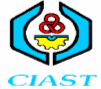 PUSAT LATIHAN PENGAJAR DAN KEMAHIRAN LANJUTANJABATAN PEMBANGUNAN KEMAHIRANKEMENTERIAN SUMBER MANUSIABORANG PENDAFTARAN PENGANJUR KURSUS SLDNArahan:Lampirkan bersama salinan Sijil Suruhanjaya Syarikat Malaysia / sijil pendaftaran persatuan / pertubuhan yang berdaftar dengan Jabatan Pendaftaran Pertubuhan Malaysia, Sijil Perakuan Pengiktirafan JPK dan profil syarikat atau surat iringan (agensi kerajaan).1.	Nama Syarikat/Agensi         :……………………………………………………………………...2.	Alamat Syarikat/Agensi        :  …………..…………………………………………………..……...	……………………………...…………………………………………………………………………..	..……………………………………………………………..……...…………………………………..3.	Nama Pengurus    	:  *En/Pn/Cik………………………………………………………...……..*potong yang tidak berkaitan4.	No. Telefon		: ……………………………    (P) ……………………………………(H/P)5.	No. Fax			:……………………………………………………………………………….6.	E-Mail			:……………………………………………………………………………….7.	Jenis Pendaftaran            :  Pertama kali                 Pembaharuan           Sila tanda √ yang berkaitan 8.	No Sijil          Pendaftaran SSM    	:……………………………………………………………………………….sekiranya berkaitan,sertakan salinan sijil9.	No Pendaftaran          Pertubuhan/ Persatuan    :………………………………………………..….…………………………..sekiranya berkaitan, sertakan salinan sijil10.    No Kod Pusat Bertauliah  :…………………………………………..……….…………………………. sekiranya berkaitan, sertakan salinan sijil11.    Disahkan bahawa butiran-butiran di atas adalah benar.Tarikh  :………………………..	………………………………………………………….					                (Tandatangan & Cop Syarikat)					Nama 	            :………………………………………..					Jawatan  	:………………………………………..